                 FZ.2380.15.S.24.2024INFORMACJA Z OTWARCIA OFERTDotyczy postępowania o udzielenie zamówienia publicznego na:DOSTAWĘ OLEJÓW SILNIKOWYCH,  OLEJÓW PRZEKŁADNIOWYCH, PŁYNÓW HAMULCOWYCH, PŁYNÓW CHŁODZĄCYCH I PŁYNÓW EKSPLOATACYJNYCH DO POJAZDÓW SŁUŻBOWYCH POLICJI WOJ. PODLASKIEGO (postępowanie 15/S/24)Zamawiający, Komenda Wojewódzka Policji w Białymstoku, działając na podstawie art. 222 ust. 5 ustawy Prawo zamówień publicznych (tekst jedn. Dz. U. z 2023 r. poz. 1605 ze zm.), przekazuje poniższe informacje:Zestawienie złożonych w postępowaniu ofert: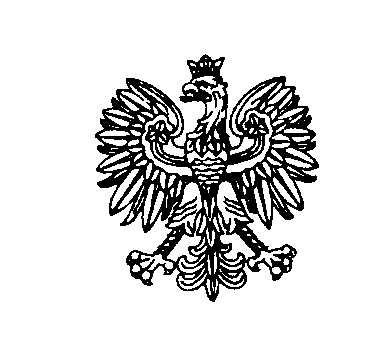 Białystok, dnia 8 maja 2024 rokuBiałystok, dnia 8 maja 2024 rokuBiałystok, dnia 8 maja 2024 rokuBiałystok, dnia 8 maja 2024 rokuBiałystok, dnia 8 maja 2024 rokuKomenda Wojewódzka Policji w BiałymstokuKomenda Wojewódzka Policji w BiałymstokuKomenda Wojewódzka Policji w BiałymstokuNr ofertyNazwa(firma)i adres WykonawcyCena ofertowa brutto(w zł)1WOJAM Sp. z o.o.ul. Mireckiego 13A/M05-300 Mińsk Mazowiecki157.985,822MARCOM Mirosław Zychowiczul. Wielkopolska 444-203 Rybnik167.418,25